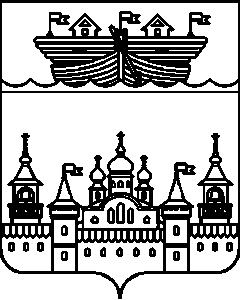 АДМИНИСТРАЦИЯ ВОЗДВИЖЕНСКОГО СЕЛЬСОВЕТА ВОСКРЕСЕНСКОГО МУНИЦИПАЛЬНОГО РАЙОНА НИЖЕГОРОДСКОЙ ОБЛАСТИПОСТАНОВЛЕНИЕ27 апреля 2022 года 	№ 23Об утверждении отчета об исполнении бюджета Воздвиженского сельсовета Воскресенского муниципального района за 1 квартал 2022 годаВ соответствии с Положением о бюджетном устройстве и бюджетном процессе в Воздвиженском сельсовете Воскресенского муниципального района Нижегородской области утвержденного решением сельского Совета Воздвиженского сельсовета Воскресенского района Нижегородской области от 4 июня 2013 года № 18, администрация Воздвиженского сельсовета Воскресенского муниципального района постановляет:1.Утвердить отчет об исполнении бюджета Воздвиженского сельсовета за 1 квартал 2022 года по доходам в сумме 3484114,30 рублей, по расходам в сумме 2778889,98 рублей, с превышением расходов над доходами (профицит бюджета Воздвиженского сельсовета) в сумме 705224,32 рубля со следующими показателями:-доходов бюджета Воздвиженского сельсовета по кодам классификации доходов бюджетов за 1 квартал 2022 года согласно приложению 1 к настоящему постановлению;-расходов бюджета Воздвиженского сельсовета по разделам, подразделам классификации расходов бюджетов за 1 квартал 2022 года согласно приложению 2 к настоящему постановлению;-источников финансирования дефицита бюджета Воздвиженского сельсовета согласно приложению 3 к настоящему постановлению.2.Направить утвержденный отчет об исполнении бюджета за 1 квартал 2022 года в сельский Совет Воздвиженского сельсовета.3.Обнародовать настоящее постановление на информационном стенде администрации и разместить на официальном сайте администрации Воскресенского муниципального района Нижегородской области в сети Интернет.4.Контроль за исполнением настоящего постановления оставляю за собой. Глава администрации						И.Н. ОхотниковПриложение 1 к Постановлению № 23 от 27.04.2022 годаДоходы бюджетаПриложение 2к Постановлению № 23 от 27.04.2022 годаРасходы бюджетаПриложение 3 к Постановлению № 23 от 27.04.2022 годаИсточники финансирования дефицита бюджетаНаименование показателяКод стро-киКод дохода по бюджетной классификацииУтвержденные бюджетные назначенияИсполненоИсполненоИсполненоИсполненоНеисполненныеНаименование показателяКод стро-киКод дохода по бюджетной классификацииУтвержденные бюджетные назначениячерез финансовые органычерез банковские счетанекассовые операцииитогоназначения123456789Доходы бюджета — всего010×15 599 653,203 484 114,30--3 484 114,30-в том числе:Налог на доходы физических лиц с доходов, источником которых является налоговый агент, за исключением доходов, в отношении которых исчисление и уплата налога осуществляются в соответствии со статьями 227, 227.1 и 228 Налогового кодекса Российской Федерации010010 1010201001 0000 110722 900,00124 080,29--124 080,29598 819,71Налог на доходы физических лиц с доходов, полученных от осуществления деятельности физическими лицами, зарегистрированными в качестве индивидуальных предпринимателей, нотариусов, занимающихся частной практикой, адвокатов, учредивших адвокатские кабинеты, и других лиц, занимающихся частной практикой в соответствии со статьей 227 Налогового кодекса Российской Федерации (перерасчеты, недоимка и задолженность по соответствующему платежу, в том числе по отмененному)010010 1010202001 1000 110-1 286,60--1 286,60-Налог на доходы физических лиц с доходов, полученных физическими лицами в соответствии со статьей 228 Налогового кодекса Российской Федерации010010 1010203001 0000 110-54,44--54,44-Доходы от уплаты акцизов на дизельное топливо, подлежащие распределению между бюджетами субъектов Российской Федерации и местными бюджетами с учетом установленных дифференцированных нормативов отчислений в местные бюджеты (по нормативам, установленным федеральным законом о федеральном бюджете в целях формирования дорожных фондов субъектов Российской Федерации)010010 1030223101 0000 1101 071 160,00293 437,15--293 437,15777 722,85Доходы от уплаты акцизов на моторные масла для дизельных и (или) карбюраторных (инжекторных) двигателей, подлежащие распределению между бюджетами субъектов Российской Федерации и местными бюджетами с учетом установленных дифференцированных нормативов отчислений в местные бюджеты (по нормативам, установленным федеральным законом о федеральном бюджете в целях формирования дорожных фондов субъектов Российской Федерации)010010 1030224101 0000 1105 930,001 880,28--1 880,284 049,72Доходы от уплаты акцизов на автомобильный бензин, подлежащие распределению между бюджетами субъектов Российской Федерации и местными бюджетами с учетом установленных дифференцированных нормативов отчислений в местные бюджеты (по нормативам, установленным федеральным законом о федеральном бюджете в целях формирования дорожных фондов субъектов Российской Федерации)010010 1030225101 0000 1101 426 370,00355 054,11--355 054,111 071 315,89Доходы от уплаты акцизов на прямогонный бензин, подлежащие распределению между бюджетами субъектов Российской Федерации и местными бюджетами с учетом установленных дифференцированных нормативов отчислений в местные бюджеты (по нормативам, установленным федеральным законом о федеральном бюджете в целях формирования дорожных фондов субъектов Российской Федерации)010010 1030226101 0000 110-134 320,00-39 368,37---39 368,37-94 951,63Налог на имущество физических лиц, взимаемый по ставкам, применяемым к объектам налогообложения, расположенным в границах сельских поселений010010 1060103010 0000 110247 100,008 225,54--8 225,54238 874,46Земельный налог с организаций, обладающих земельным участком, расположенным в границах сельских поселений010010 1060603310 0000 11020 200,0010 366,43--10 366,439 833,57Земельный налог с физических лиц, обладающих земельным участком, расположенным в границах сельских поселений010010 1060604310 0000 110673 900,0033 892,83--33 892,83640 007,17Государственная пошлина за совершение нотариальных действий должностными лицами органов местного самоуправления, уполномоченными в соответствии с законодательными актами Российской Федерации на совершение нотариальных действий (перерасчеты, недоимка и задолженность по соответствующему платежу, в том числе по отмененному)010010 1080402001 1000 1101 400,00100,00--100,001 300,00Прочие доходы от оказания платных услуг (работ) получателями средств бюджетов сельских поселений010010 1130199510 0000 13065 300,0026 080,00--26 080,0039 220,00Инициативные платежи, зачисляемые в бюджеты сельских поселений010010 1171503010 0000 15013 000,0013 000,00--13 000,00-Дотации бюджетам сельских поселений на выравнивание бюджетной обеспеченности из бюджета субъекта Российской Федерации010010 2021500110 0000 15010 262 600,002 565 650,00--2 565 650,007 696 950,00Субвенции бюджетам сельских поселений на осуществление первичного воинского учета на территориях, где отсутствуют военные комиссариаты за счет средств федерального бюджета010010 2023511810 0110 150101 500,0025 375,00--25 375,0076 125,00Прочие межбюджетные трансферты, передаваемые бюджетам сельских поселений010010 2024999910 0000 150462 160,0065 000,00--65 000,00397 160,00Прочие межбюджетные трансферты, передаваемые бюджетам сельских поселений (проценты по соответствующему платежу)010010 2024999910 0220 150660 453,20----660 453,20Наименование показателяКод стро- киКод расхода по бюджетной классификацииУтвержденные бюджетные назначенияЛимиты бюджетных обязательствИсполненоИсполненоИсполненоИсполненоНеисполненные назначенияНеисполненные назначенияНаименование показателяКод стро- киКод расхода по бюджетной классификацииУтвержденные бюджетные назначенияЛимиты бюджетных обязательствчерез финансовые органычерез банковские счетанекассовые операцииитогопо ассигнованиямпо лимитам бюджетных обязательств1234567891011Расходы бюджета — всего200×16242993,3516230617,352778889,98--2778889,9813464103,3713451727,37в том числе:Заработная плата200010 0104 77701 20190 1211765100,001765100,00297077,85--272887,101334212,901334212,90Транспортные услуги200010 0104 77701 20190 1222000,002000,00---75767,91409532,09409532,09Начисления и выплаты по оплате труда200010 0104 77701 20190 129533100,00533100,0083444,78--4894,4231705,5831705,58Закупка товаров, работ, услуг в сфере ИКТ200010 0104 77701 20190 24215100,0015100,002850,00--3085,10120114,90120114,90Прочая закупка товаров, работ и услуг для муниципальных нужд200010 0104 77701 20190 244116700,00116700,002804,24--4858,1118041,8918041,89Закупка энергетических ресурсов200010 0104 77701 20190 24721900,0021900,006400,00--12982,5038947,5038947,50Иные межбюджетные трансферты200010 0104 77701 20190 540114210,00114210,0028552,00---3240,003240,00Прочие расходы200010 0104 77701 20190 8533240,003240,00---104039,00424461,00424461,00Заработная плата200010 0104 77701 20800 121575100,00575100,00106684,48--26587,78133012,22133012,22Начисления и выплаты по оплате труда200010 0104 77701 20800 129173700,00173700,0027386,71--15437,5046312,5046312,50Иные межбюджетные трансферты200010 0106 77701 20190 54081580,0081580,0020395,00---1130,001130,00Резервные средства200010 0111 77704 21101 87075948,6375948,63---2740,008220,008220,00Иные межбюджетные трансферты200010 0113 77701 20190 54011310,0011310,002828,00--12000,006000,006000,00Закупка товаров, работ, услуг в сфере ИКТ200010 0113 77704 92260 24218000,0018000,003950,00--990,003010,003010,00Прочая закупка товаров, работ и услуг для муниципальных нужд200010 0113 77704 92260 24430000,0030000,0015708,00--10233,6051168,4051168,40Заработная плата200010 0203 77703 51180 12165362,0065362,0011112,00---11739,0011739,00Транспортные услуги200010 0203 77703 51180 1228696,008696,00---3090,5615452,4415452,44Начисления и выплаты по оплате труда200010 0203 77703 51180 12919739,0019739,003355,82---919,00919,00Закупка товаров, работ, услуг в сфере ИКТ200010 0203 77703 51180 242931,00931,00----1492,001492,00Прочая закупка товаров, работ и услуг для муниципальных нужд200010 0203 77703 51180 2441688,001688,00---1334,004001,004001,00Закупка энергетических ресурсов200010 0203 77703 51180 2475084,005084,00----20000,0020000,00Прочая закупка товаров, работ и услуг для муниципальных нужд200010 0309 77704 25042 24422000,0022000,00---364526,201832073,801832073,80Заработная плата200010 0310 11205 47590 1212390900,002390900,00393572,90--98006,90565493,10565493,10Начисления и выплаты по оплате труда200010 0310 11205 47590 129722100,00722100,00106175,02--3364,0016836,0016836,00Закупка товаров, работ, услуг в сфере ИКТ200010 0310 11205 47590 24220200,0020200,00---6752,00102248,00102248,00Прочая закупка товаров, работ и услуг для муниципальных нужд200010 0310 11205 47590 244270600,00270600,0075223,00--2400,0011700,0011700,00Закупка энергетических ресурсов200010 0310 11205 47590 24714600,0014600,00----3120,003120,00Прочие расходы200010 0310 11205 47590 8532080,002080,00---501590,0098410,0098410,00Прочая закупка товаров, работ и услуг для муниципальных нужд200010 0310 77704 25041 24460000,0060000,0060000,00---1606760,001606760,00Прочая закупка товаров, работ и услуг для муниципальных нужд200010 0310 77704 25042 24412000,0012 000,00---4205,0012615,0012615,00Прочая закупка товаров, работ и услуг для муниципальных нужд200010 0409 07501 02030 244600000,00600000,00300300,00--25584,00120226,00120226,00Прочая закупка товаров, работ и услуг для муниципальных нужд200010 0409 07502 02030 2441994781,521994781,5214045,20--7726,3636323,6436323,64Прочая закупка товаров, работ и услуг для муниципальных нужд200010 0409 77704 S2600 244673453,20673453,20----20000,0020000,00Иные межбюджетные трансферты200010 0412 77701 20190 54017740,0017740,004435,00--180393,32490006,68419319,68Прочая закупка товаров, работ и услуг для муниципальных нужд200010 0503 07401 04010 2444600,004600,00---10233,6048096,4048096,40Фонд оплаты труда учреждений200010 0503 07402 05030 111155200,00155200,0027780,00--3090,5614529,4414529,44Начисления и выплаты по оплате труда200010 0503 07402 05030 11946900,0046900,008389,56---109360,00109360,00Прочая закупка товаров, работ и услуг для муниципальных нужд200010 0503 07402 05030 24422000,0022000,00----33030,0033030,00Прочая закупка товаров, работ и услуг для муниципальных нужд200010 0503 07403 05030 24425000,0025000,00---5037,5057962,5057962,50Закупка энергетических ресурсов200010 0503 07405 01010 247683300,00670924,00208468,01--412424,861732975,141732975,14Фонд оплаты труда учреждений200010 0503 07406 05030 11162100,0062100,0011112,00--100836,68547063,32547063,32Начисления и выплаты по оплате труда200010 0503 07406 05030 11918700,0018700,003355,82--3364,0016836,0016836,00Фонд оплаты труда учреждений200010 0503 07408 05030 111116400,00116400,00---269623,63563076,37563076,37Начисления и выплаты по оплате труда200010 0503 07408 05030 11935200,0035200,00---73014,72149485,28149485,28Прочая закупка товаров, работ и услуг для муниципальных нужд200010 0503 07408 05030 24465640,0065640,009902,50--2010,006030,006030,00Фонд оплаты труда учреждений200010 0801 09104 40590 1112592500,002592500,00440381,21---10340,0010340,00Начисления и выплаты по оплате труда200010 0801 09104 40590 119782900,00782900,00109151,69--4000,00--Закупка товаров, работ, услуг в сфере ИКТ200010 0801 09104 40590 24239 700,0039 700,008 118,11---4 900,004 900,00Прочая закупка товаров, работ и услуг для муниципальных нужд200010 0801 09104 40590 244915 850,00915 850,00309 968,04--309968,04605881,96605881,96Закупка энергетических ресурсов200010 0801 09104 40590 247209700,00209700,0068848,04--68848,04140851,96140851,96Прочие расходы200010 0801 09104 40590 8539300,009300,00----9300,009300,00Иные межбюджетные трансферты200010 0804 77701 20190 5408460,008460,002115,00--2115,006345,006345,00Пособия, компенсации и иные социальные выплаты гражданам, кроме публичных нормативных обязательств200010 1003 77704 21100 3215000,005000,005000,00--5000,00--Прочая закупка товаров, работ и услуг для муниципальных нужд200010 1006 77704 29060 2445600,005600,00----5600,005600,00Результат исполнения бюджета (дефицит / профицит )450×××705224,32--705224,32××Наименование показателяКод
стро-
киКод источника финансирования
по бюджетной классификацииУтвержденные бюджетные назначенияИсполненоИсполненоИсполненоИсполненоНеисполненныеназначенияНаименование показателяКод
стро-
киКод источника финансирования
по бюджетной классификацииУтвержденные бюджетные назначениячерез финансовые органычерез банковские счетанекассовые операцииитогоНеисполненныеназначения123456789Источники финансирования дефицита бюджета — всего500×--705224,32---705224,32-в том числе:источники внутреннего финансирования бюджета520×------источники внешнего финансирования бюджета620×------Изменение остатков средств700--×----увеличение остатков средств, всего710--×---×уменьшение остатков средств, всего720--×---×Изменение остатков по расчетам (стр. 810 + стр. 820)800××-705224,32---705224,32×изменение остатков по расчетам с органами, организующими исполнение бюджета810××-705224,32-×-705224,32×из них:увеличение счетов расчетов (дебетовый остаток счета 1 210 02 000)811××-3484114,30-×-3484114,30×уменьшение счетов расчетов (кредитовый остаток счета 1 304 05 000)812××2778889,98-×2778889,98×Изменение остатков по внутренним расчетам (стр. 821 + стр. 822)820×××---×в том числе:увеличение остатков по внутренним расчетам821×××---×уменьшение остатков по внутренним расчетам822×××---×